Позив за подношење понуда за набавку вибрационог ваљка половног у поступку јавне набавке мале вредностиЈНМВ – 01-17/6    1.Наручилац ЈКП "Нискоградња“спроводи поступак јавне набавке мале вредности бр.ЈНМВ-01-17/6 за набавку вибрациониг ваљка половног и позива заинтересоване понуђаче да припреме и поднесу понуде у складу са овим позивом, Законом о јавним набавкама (ЗЈН) и конкурсном документацијом коју Наручилац доставља уз овај позив.     2.Право учешћа у поступку имају понуђачи регистровани за обављање предметне делатности који испуњавају обавезне услове из члана 75. ЗЈН што доказују изјавом о испуњавању наведених услова, коју понуђачи дају под пуном материјалном и кривичном одговорношћу, у складу са упутствима из конкурсне документације.Образац изјаве о испуњавању ових услова дат је у конкурсној документацији.Предмет јавне набавке : вибрационо ваљак полован. Ближе техничке карактеристике дате су у Конкурсној документацији. Рок испоруке возила је до 3 дана од дана закључења уговора на адресу Наручиоца 4. Начин подношења понуде. Понуде, састављене у складу са упутствима из конкурсне документације, подносе се у затвореним и запечаћеним ковертима, непосредно или препоручено путем поште, на следећу адресу:ЈКП“Нискоградња“ Ужице, Међај 19 са назнаком:"ПОНУДА ЗА ЈНМВ 01-7/6 вибрациони ваљак полован- НЕ ОТВАРАТИ", а на полеђини написати :назив понуђача, тачну адресу, име особе за контакт, број телефона и факс.     5. Рок за подношење понуда.  Понуде морају да стигну на адресу Наручиоца најкасније до 07.06.2017. године до 12 часова без обзира на начин достављања.Понуде које код Наручиоца стигну након истека овог рока сматраће се неблаговременим неће се разматрати и након окончања поступка отварања понуда неотворене ће се вратити понуђачима.      6.Понуда са варијантама није дозвољена (понуђач може поднети највише једну понуду).      7.Важност понуде је најмање 60 дана од дана отварања понуда.      8.Критеријум за избор најповољније понуде је критеријум најниже цене      9.Одлуку о избору најповољније понуде Наручилац ће донети у оквирном року од 5 дана од дана јавног отварања понуда     10. Наручилац задржава право да, у случају промењених објективних околности којенаступе независно од воље Наручиоца, одустане од набавке предметног добра (у складу са чл. 109. ЗЈН).     11.Јавно отварање понуда одржаће се истог дана 07.06.2017.године у 12:15 часова у просторијама Наручиоца на наведеној адреси.Отварању понуда могу присуствовати овлашћени представници понуђача на основу писменог овлашћења о праву учешћа у поступку отварања понуда које се предаје комисији пре почетка поступка отварања.Овим се понуђачи обавештавају о датуму и времену отварања понуда и накнадно се неће позивати.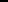      12. Особа за контакт :  Мирјана Ђурић 031/513-054